 BOREOL WEDDI 				Chweched Sul y Pasg - Sul y GweddiauY RHAGARWEINIADY mae’r Arglwydd yn wir wedi ei gyfodi. Halelwia! Luc 24:34Y gwir yw fod Crist wedi ei gyfodi oddi wrth y meirw, yn flaenffrwyth y rhai sydd wedi huno. Oherwydd fel y mae pawb yn marw yn Adda, felly hefyd y gwneir pawb yn fyw yng Nghrist.                                                                                                                  1 Corinthiaid 15:20, 22Llefarodd yr angel wrth y gwragedd: “Peidiwch chwi ag ofni,” meddai. “Gwn mai ceisio Iesu, a groeshoeliwyd, yr ydych. Nid yw ef yma, oherwydd y mae wedi ei gyfodi, fel y dywedodd y byddai.”     									Mathew 28:5–6Daethom ynghyd yn deulu Duw ym mhresenoldeb ein Tad, i roddi iddo foliant a diolch, i glywed a derbyn ei air, i gyflwyno iddo anghenion yr holl fyd ac i geisio ei ras, fel y gallwn, trwy ei Fab, Iesu Grist, ein rhoi ein hunain i’w wasanaeth.Dywedodd Iesu: “Y gorchymyn cyntaf yw, ‘Gwrando, O Israel, yr Arglwydd ein Duw yw’r unig Arglwydd, a char yr Arglwydd dy Dduw â’th holl galon ac â’th holl enaid ac â’th holl feddwl ac â’th holl nerth.’ Yr ail yw hwn, ‘Câr dy gymydog fel ti dy hun.’ Nid oes gorchymyn arall mwy na’r rhain.”Distawrwydd. 							[Penlinio]Cyffeswn ein pechodau wrth y Tad a cheisio ei faddeuant a’i dangnefedd.Hollalluog a thrugarog Dduw,yr ydym wedi pechu yn dy erbyn ar feddwl, gair a gweithred.Nid ydym wedi dy garu â’n holl galon;nac wedi caru eraill fel y mae Crist yn ein caru ni.Y mae’n wir ddrwg gennym.Yn dy drugaredd, maddau inni.Cynorthwya ni i ddiwygio ein bywydau;fel y byddwn yn ymhyfrydu yn dy ewyllys ac yn rhodio yn dy ffyrdd,er gogoniant i’th enw. Amen.Bydded i Dduw ein Tad,a gymododd y byd ag ef ei huntrwy ein Harglwydd Iesu Grist,ac sy’n maddau pechodau pawb sy’n wir edifeiriol,faddau i ni a’n gwared oddi wrth ein holl bechodau,a rhoddi inni ras a nerth yr Ysbryd Glân. Amen.[Eymn								[Sefyll]]MOLIANT BOREOL I GRIST					[Sefyll]Arglwydd, agor ein gwefusau,A’n genau a fynega dy foliant.Dduw tragwyddol,  molwn di a diolchwn iti am y dydd pan greaist oleuni a gweld ei fod yn dda; y dydd pan ddarganfu’r disgyblion y bedd gwag a chyfarfod â’r Crist atgyfodedig. Dyma’r dydd a wnaethost ti; gorfoleddwn a llawenhawn ynddo. Bendigedig fyddo Duw am bythGWEINIDOGAETH Y GAIRSalm									 [Eistedd]Salm 981	Canwch i'r Arglwydd gân newydd, oherwydd gwnaeth ryfeddodau. Cafodd fuddugoliaeth â'i ddeheulaw ac â'i fraich sanctaidd.2	Gwnaeth yr Arglwydd ei fuddugoliaeth yn hysbys, datguddiodd ei gyfiawnder o flaen y cenhedloedd.3	Cofiodd ei gariad a'i ffyddlondeb tuag at dŷ Israel; gwelodd holl gyrrau'r ddaear fuddugoliaeth ein Duw.4	Bloeddiwch mewn gorfoledd i'r Arglwydd, yr holl ddaear, canwch mewn llawenydd a rhowch fawl.5	Canwch fawl i'r Arglwydd â'r delyn, â'r delyn ac â sain cân.6	Â thrwmpedau ac â sain utgorn bloeddiwch o flaen y Brenin, yr Arglwydd.7	Rhued y môr a'r cyfan sydd ynddo, y byd a phawb sy'n byw ynddo.8	Bydded i'r dyfroedd guro dwylo; bydded i'r mynyddoedd ganu'n llawen gyda'i gilydd,9	o flaen yr Arglwydd, oherwydd y mae'n dyfod i farnu'r ddaear; bydd yn barnu'r byd â chyfiawnder, a'r bobloedd ag uniondeb.Gogoniant i’r Tad / ac i’r / Mab : ac / i’r– / Ysbryd / Glân;fel yr oedd yn y dechrau, • y mae yn awr ac y / bydd yn / wastad :yn oes / oesoedd. / A–/men.Y DARLLENIAD O’R ACTAUDarlleniad o Actau   (10.44-48)Tra oedd Pedr yn dal i lefaru'r pethau hyn, syrthiodd yr Ysbryd Glân ar bawb oedd yn gwrando'r gair. Synnodd y credinwyr Iddewig, cynifer ag oedd wedi dod gyda Pedr, am fod rhodd yr Ysbryd Glân wedi ei thywallt hyd yn oed ar y Cenhedloedd; oherwydd yr oeddent yn eu clywed yn llefaru â thafodau ac yn mawrygu Duw.Yna dywedodd Pedr, "A all unrhyw un wrthod y dŵr i fedyddio'r rhain, a hwythau wedi derbyn yr Ysbryd Glân fel ninnau?" A gorchmynnodd eu bedyddio hwy yn enw Iesu Grist. Yna gofynasant iddo aros am rai dyddiau.Dyma air yr Arglwydd.	Diolch a fo i Dduw.Distawrwydd.Gogoneddus Arglwydd(Llyfr Du Caerfyrddin, y drydedd ganrif ar ddeg, addasiad)Gogoneddus Arglwydd, Henffych Well!Molianned eglwys a changell di;Molianned cangell ac eglwys di;Molianned mynydd a dyffryn di;Molianned coedlan a pherllan di.Gogoneddus Arglwydd, Henffych Well!Moliannodd Abraham, y cyntaf o’r ffyddloniaid, di;Molianned y bywyd tragwyddol di;Molianned adar a phryfed di;Molianned gwelltglas a sofl di;Moliannodd Aaron a Moses di.Gogoneddus Arglwydd, Henffych Well!Molianned gwryw a benyw di;Molianned planedau a sêr di;Molianned pysgod y dyfroedd di;Molianned popeth da a greaist di.Molwn ninnau di, ogoneddus Arglwydd.Gogoneddus Arglwydd, Henffych Well![EMYN							[Sefyll]]Y DARLLENIAD O’R TESTAMENT NEWYDD		[Eistedd]Darlleniad o 1 Ioan   (5.1-6)Pob un sy'n credu mai Iesu yw'r Crist, y mae wedi ei eni o Dduw; ac y mae pawb sy'n caru tad yn caru ei blentyn hefyd. Dyma sut yr ydym yn gwybod ein bod yn caru plant Duw: pan fyddwn yn caru Duw ac yn cadw ei orchmynion. Oherwydd dyma yw caru Duw: bod inni gadw ei orchmynion. Ac nid yw ei orchmynion ef yn feichus, am fod pawb sydd wedi eu geni o Dduw yn gorchfygu'r byd. Hon yw'r oruchafiaeth a orchfygodd y byd: ein ffydd ni. Pwy yw gorchfygwr y byd ond y sawl sy'n credu mai Iesu yw Mab Duw?Dyma'r un a ddaeth drwy ddŵr a gwaed, Iesu Grist; nid trwy ddŵr yn unig, ond trwy'r dŵr a thrwy'r gwaed. Yr Ysbryd yw'r tyst, am mai'r Ysbryd yw'r gwirionedd.Dyma air yr Arglwydd. 	Diolch a fo i Dduw.Cantigl o’r Efengyl: Benedictus Dominus Deus Israel 		[Sefyll]1	Bendigedig fyddo / Arglwydd • Dduw / Israel :am iddo ymweld â’i / bobl a’u / prynu • i / ryddid; 2	Cododd waredigaeth / gadarn • i / ni : yn / nhŷ – / Dafydd • ei / was – 3	Fel y llefarodd trwy enau ei bro/ffwydi / sanctaidd : yn yr / oesoedd / a – / fu – 4	Gwaredigaeth / rhag • ein ge/lynion : ac o afael / pawb • sydd yn / ein ca/sáu;  5	Fel hyn y cymerodd drugaredd / ar ein • hyn/afiaid : a / chofio • ei gy/famod / sanctaidd, 6	Y llw a dyngodd wrth / Abraham • ein / tad : y rhoddai inni gael ein / hachub • o / afael • ge/lynion,7	A’i addoli yn ddi-ofn mewn sancteiddrwydd / a chyf/iawnder : ger ei fron ef / holl – / ddyddiau • ein / bywyd.8	A thithau, fy mhlentyn, gelwir di yn / broffwyd • y Go/ruchaf : oherwydd byddi’n cerdded o flaen yr Arglwydd i / bara/toi ei / lwybrau, 9	I roi i’w bobl wybodaeth am / ware/digaeth : trwy fa/ddeuant / eu pe/chodau. 10 	Hyn yw trugaredd / calon • ein / Duw : fe ddaw â’r wawrddydd / oddi / uchod • i’n / plith,11  	I lewyrchu ar y rhai sy’n eistedd yn nhywyllwch / cysgod / angau : a chyfeirio ein / traed i / ffordd tang/nefedd.Gogoniant i’r Tad / ac i’r / Mab : ac / i’r– / Ysbryd / Glân;fel yr oedd yn y dechrau, • y mae yn awr ac y / bydd yn / wastad :yn oes / oesoedd. / A–/men.
Y DARLLENIAD O’R EFENGYL						[Sefyll]Gwrandewch Efengyl Crist yn ôl Sant Ioan   (15.9-17)Gogoniant i ti, O Arglwydd.‘Fel y mae'r Tad wedi fy ngharu i, yr wyf finnau wedi eich caru chwi. Arhoswch yn fy nghariad i. Os cadwch fy ngorch-mynion fe arhoswch yn fy nghariad, yn union fel yr wyf fi wedi cadw gorchmynion fy Nhad, ac yr wyf yn aros yn ei gariad ef. "Yr wyf wedi dweud hyn wrthych er mwyn i'm llawenydd i fod ynoch, ac i'ch llawenydd chwi fod yn gyflawn.‘Dyma fy ngorchymyn i: carwch eich gilydd fel y cerais i chwi. Nid oes gan neb gariad mwy na hyn, sef bod rhywun yn rhoi ei einioes dros ei gyfeillion. Yr ydych chwi'n gyfeillion i mi os gwnewch yr hyn yr wyf fi'n ei orchymyn ichwi. Nid wyf mwyach yn eich galw yn weision, oherwydd nid yw'r gwas yn gwybod beth y mae ei feistr yn ei wneud. Yr wyf wedi eich galw yn gyfeillion, oherwydd yr wyf wedi gwneud yn hysbys i chwi bob peth a glywais gan fy Nhad.‘Nid chwi a'm dewisodd i, ond myfi a'ch dewisodd chwi, a'ch penodi i fynd allan a dwyn ffrwyth, ffrwyth sy'n aros. Ac yna, fe rydd y Tad i chwi beth bynnag a ofynnwch ganddo yn fy enw i. Dyma’r gorchymyn yr wyf yn ei roi i chwi: carwch eich gilydd.’Dyma Efengyl yr Arglwydd. 	Moliant i ti, O Grist.Distawrwydd.MYFYRDOD							gan y Parch Beth DaviesParhawn â’n taith yr Atgyfodiad a`r Ddyrchafael. Yn yr Efengyl heddiw rydym yn gwrando ar y sgwrs rhwng Iesu a’r apostolion yn ystod y Swper Olaf. Mae Ioan yr Efengylwr yn rhannu’r sgwrs hon gyda ni oherwydd nid yn unig am ei bod yn  sgwrs Iesu wrth iddo  gryfhau meddyliau`r apostolion ond er ein lles ninnau hefyd. Mae Iesu yn dechrau, “Fel y mae'r Tad yn fy ngharu i, felly yr wyf finnau hefyd yn eich caru chwithau.” (Ioan 15:9) Mae’r Tad yn caru Iesu ac yn yr un modd mae Iesu’n ein caru ni. “Fel y mae'r Tad yn fy ngharu i, felly rydw i hefyd yn eich caru chi.” Ie dyna  faint mae`r  Tad yn caru Iesu. Ni allwn hyd yn oed ddechrau dychmygu cymaint yw`r cariad yma ond gwelwn y Tad yn mynegi ei gariad tuag at Iesu drwy`r Efengylau. Pan gafodd Iesu ei fedyddio, agorodd y nefoedd a disgynnodd yr Ysbryd ar Iesu a dywedodd y Tad, “Hwn yw fy Mab annwyl, yr wyf yn ymfalchïo ynddo.” (Mth 3:17) Pan gafodd Iesu ei weddnewid ar y mynydd a disgleirio, unwaith eto siaradodd y Tad a dweud, “Hwn yw fy  annwyl Fab; gwrandewch arno.” (Mth 17:5) Pan rydym yn  caru rhywun de ddangoswn yr un cariad ond mewn gwahanol ffyrdd, efallai mewn  geiriau, treulio amser gwerthfawr gyda’n gilydd neu helpu eraill. Pan gafodd Iesu ei fedyddio a’i weddnewid, mynegodd y Tad ei gariad tuag at Iesu, “Hwn yw fy Mab fy  anwylid.”Dywed Iesu ei fod yn ein caru ni yn union fel y mae'r Tad yn ein caru ni. “Fel y mae'r Tad yn fy ngharu i, felly rydw i hefyd yn eich caru chi.” Yn ddiweddarach yn yr Efengyl heddiw mae Iesu’n egluro sut mae’n ein caru ni, “Does gan neb fwy o gariad na hwn, i roi bywyd i’w ffrindiau.” (Ioan 15:13) Gosododd Iesu ei einioes drosom. Dyma'r cariad mwyaf y gall unrhyw un ei ddangos. Pan fydd rhywun yn ein caru  maent yn dangos yr un cariad  a ddangosodd Iesu tuag aton ni wrth iddo osod ei fywyd drosom ar Galfaria.Mae Iesu’n ein gwahodd ni i’r berthynas arbennig yma o gariad rhwng y Tad a Iesu ei hun. Mae Iesu’n cynnig y cariad hwnnw rhwng y Tad, “Arhoswch yn fy nghariad.” Y cwestiwn yw sut  ydym ni'n aros yng nghariad Iesu? Ble rydyn ni'n derbyn cariad Iesu? Yn union fel rydyn ni'n dangos cariad at eraill  drwy dreulio amser o ansawdd gyda rhywun arall.  Os nad ydyn ni’n treulio amser gwerthfawr gyda Iesu, sut gall Iesu dreulio amser gwerthfawr gyda ni a rhoi ei gariad inni? Rydyn ni'n treulio amser gwerthfawr gyda Iesu trwy weddïo. I ddechrau gweddïo, mae'n rhaid i'r awyrgylch fod yn iawn. Gallwn weddïo yn yr eglwys  neu wrth weddïo gartref. Mae gweddïo gyda'n gilydd fel teulu yn wych oherwydd mae gweddïo gyda'n gilydd yn uno pobl. Rydyn ni'n gyfarwydd â'r dywediad, “Mae'r teulu sy'n gweddïo gyda'i gilydd yn aros gyda'i gilydd.” Yn union fel y mae angen i’n cyrff gael eu maethu gan fwyd, mae angen maeth ar ein gweddi hefyd felly fe allwn  ddechrau ein  gweddi trwy ddarllen  y darn yma ac wrth inni dreulio amser gwerthfawr gyda Iesu, mae pethau yn  medru digwydd yn raddol. Rydyn ni'n darganfod bod geiriau'r Beibl yn llythyr cariad oddi wrth Dduw  tuag atom ac felly drwy ei air  fe allwn ni hefyd ffeindio`r cariad yma am byth. AmenGweddi- O Dduw haelionus, dy Fab Iesu Grist sy’n rhoi dŵr y bywyd tragwyddol: bydded i ni sychedu amdanat ti, ffynnon bywyd a ffynhonnell daioni, trwyddo ef sy’n fyw ac yn teyrnasu, yn awr a hyd byth. AmenDATGAN Y FFYDDCredo’r Apostolion 						[Sefyll]Credaf yn Nuw, Dad hollgyfoethog,creawdwr nefoedd a daear.Credaf yn Iesu Grist, unig Fab Duw, ein Harglwydd ni,a genhedlwyd o’r Ysbryd Glân,a aned o Fair Forwyn,a ddioddefodd dan Pontius Pilat,a groeshoeliwyd, a fu farw ac a gladdwyd;disgynnodd i blith y meirw.Ar y trydydd dydd fe atgyfododd;esgynnodd i’r nefoedd,ac y mae’n eistedd ar ddeheulaw’r Tad,ac fe ddaw i farnu’r byw a’r meirw.Credaf yn yr Ysbryd Glân,yr Eglwys lân gatholig,cymun y saint,maddeuant pechodau,atgyfodiad y corff,a’r bywyd tragwyddol. Amen.GWEDDIAUDeisyfiadauDeisyfwn ar Dduw’r cread i dywallt ei fendith arnom.Ar y ddaear oludog tywallt dy fendith, O Arglwydd.Bydded i’r ddaear ddwyn ffrwyth,a sancteiddier ei hadnoddau.Deisyfwn mewn ffydd.Deisyfwn arnat ein gwrando, Arglwydd daionus.Ar lafur dy bobl tywallt dy fendith, O Arglwydd.Llwydda waith ein dwylo;boed i waith pawb gynnal eu hurddas a rhoi iddynt gyflog teg;cadw ni rhag ecsbloetiaeth a gorthrwm.Deisyfwn mewn ffydd.Deisyfwn arnat ein gwrando, Arglwydd daionus.Ar ein cnydau a’n hanifeiliaid tywallt dy fendith, O Arglwydd.Tywys ni at ddyfodol a fydd yn gynaladwy,a dyro inni’r ewyllys i rannu ffrwyth y byd.Deisyfwn mewn ffydd.Deisyfwn arnat ein gwrando, Arglwydd daionus.Ar y moroedd a’r dyfroedd tywallt dy fendith, O Arglwydd.Dysg inni drysori dŵr y ddaear,a diogelu’r moroedd, y llynnoedd a’r afonydd.Deisyfwn mewn ffydd.Deisyfwn arnat ein gwrando, Arglwydd daionus.Ar asiantaethau-cymorth tywallt dy fendith, O Arglwydd.Lle bo’r ddaear yn grinsych a’r ffynnon wedi sychu,lle daw rhyfel ag angen, a lle bo plant yn newynu,lle llefa’r tlawd am fara a chyfiawnder,dyro ddwylo I ofalu ac iacháu, a chymhella ni I fod yn hael.Deisyfwn mewn ffydd.Deisyfwn arnat ein gwrando, Arglwydd daionus.Deisyfwn arnat ein gwrando, Arglwydd daionus,er mwyn dy Fab,ein Gwaredwr Iesu Grist.Ein Tad, yr hwn wyt yn y nefoedd,sancteiddier dy enw;deled dy deyrnas;gwneler dy ewyllys;megis yn y nef, felly ar y ddaear hefyd.Dyro i ni heddiw ein bara beunyddiol.A maddau i ni ein dyledion,fel y maddeuwn ninnau i’n dyledwyr.Ac nac arwain ni i brofedigaeth;eithr gwared ni rhag drwg.Oherwydd eiddot ti yw’r deyrnas,a’r gallu a’r gogoniant,yn oes oesoedd. Amen.Colect y Dydd O Dduw ein hiachawdwr, gwaredaist ni rhag galluoedd y tywyllwch a’n dwyn i deyrnas dy Fab:  caniatâ iddo ef a’n galwodd ni’n ôl i fywyd trwy ei angau, ein cyfodi i lawenydd tragwyddol trwy ei bresenoldeb parhaus ynom ni;  trwy Iesu Grist dy Fab ein Harglwydd, sy’n fyw ac yn teyrnasu gyda thi a’r Ysbryd Glân, yn un Duw, yn awr ac am byth. Amen.Yr ail golect, am dangnefedd.O Dduw, awdur tangnefedd a charwr cytundeb,y mae dy adnabod di yn fywyd tragwyddol,a’th wasanaethu yn rhyddid perffaith:amddiffyn ni rhag holl ymosodiadau ein gelynion,fel, a ninnau’n llwyr ymddiried yn dy nodded,nad ofnwn allu neb o’n gwrthwynebwyr;trwy Iesu Grist ein Harglwydd. Amen.Y trydydd colect, am ras.O Arglwydd a nefol Dad, Dduw hollalluog a thragwyddol,diolchwn iti am ein dwyn yn ddiogeli ddechrau’r dydd newydd hwn:amddiffyn ni â’th gadarn allufel y’n cedwir ni yn rhydd rhag pob pechodac yn ddiogel rhag pob perygl; a galluoga ni ym mhob pethi wneud yn unig yr hyn sydd iawn yn dy olwg di;trwy Iesu Grist ein Harglwydd. Amen.Y DIWEDDGLOGras ein Harglwydd Iesu Grist,a chariad Duw,a chymdeithas yr Ysbryd Glânfyddo gyda ni oll byth bythoedd. Amen.Bendithied yr Arglwydd ni, cadwed ni rhag drwga’n dwyn i fywyd tragwyddol. Amen.[Eymn								[Sefyll]]EMYNAU AWGRYMOG 1. Arglwydd grasol mae'th haelioni /   Yn dylifo trwy y byd,2. Agorwyd ffordd i'r nef /   Gan Iesu ar y pren;3. Haleluia, molwch Dduw, / Yn y nefoedd lle mae'n byw;Daily Prayer 2009 (comprising Additional Orders if Service entitled Morning and Evening Prayer 2009), material from which is included in this service is copyright © Church in Wales Publications 2009.Testun allan o Gair yr Arglwydd 2011 – yr Eglwys yng Nghymru. Hawlfraint Cyhoeddiadau’r Eglwys yng Nghymru 2011.  Colectau a Gweddïau Ôl-Gymun o’r llyfr Y Calendr Newydd a’r Colectau Hawlfraint Corff Cynrychiolwyr yr Eglwys yng Nghymru 2003 ISBN – 1853115495. Dyfyniadau a Salmau trwy ganiatâd o’r Beibl Cymraeg Newydd Diwygiedig 2004     Cymdeithas (Brydeinig a Thramor) y Beibl. Cedwir pob hawl.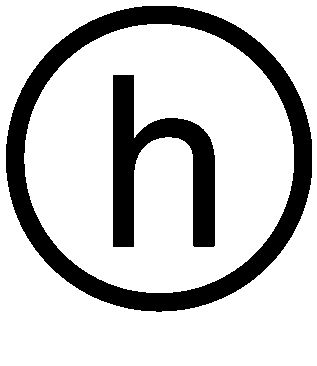 